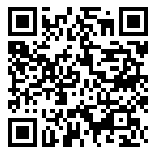 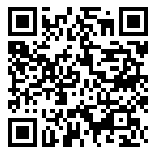 ingOf theRachel Feltman September 18 Rachel Feltman September 18(